Introduction to Project Haystack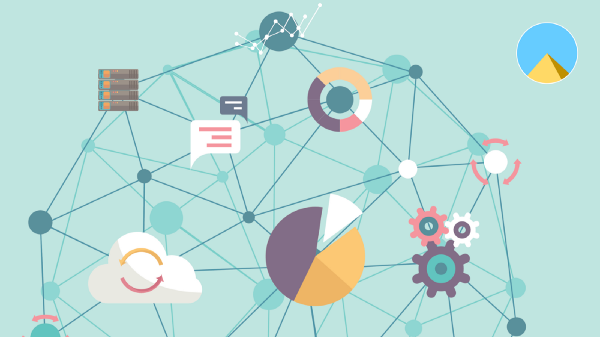 So what’s with all the talk about data semantics and tagging?Project Haystack – A PrimerAs published on The New Deal for Buildings Blog – link: https://newdeal.blog/introduction-to-project-haystack-3dce54f90b1d 